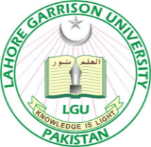 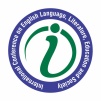 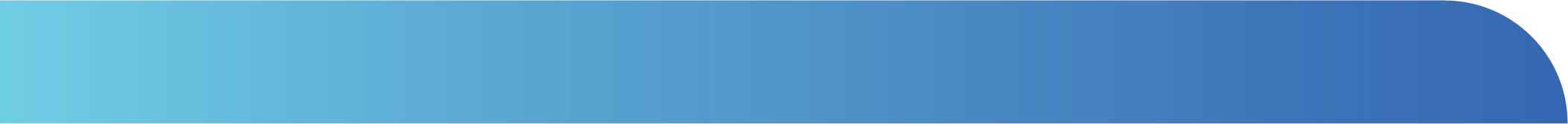 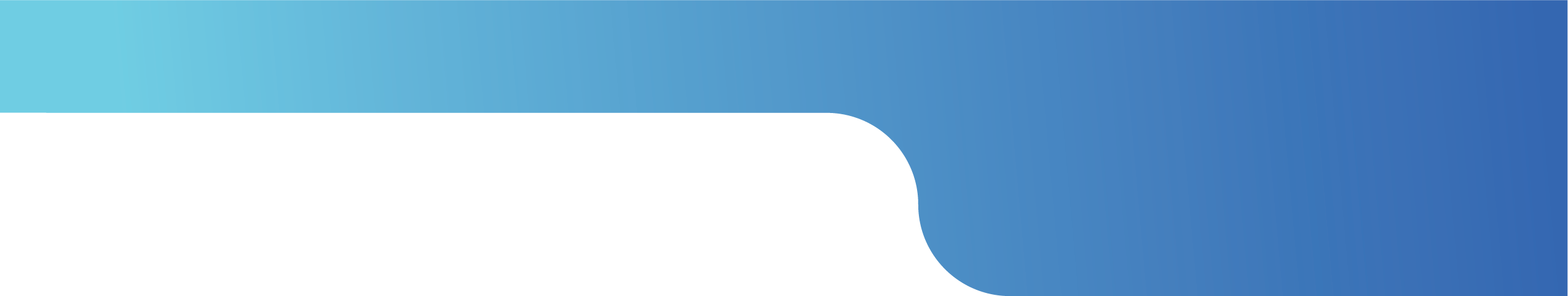 1st International Conference on English Language, Literature, Education & Society (ICELLES) 201813th -14th March, 2018Subject:  Invitation to participate in International Conference